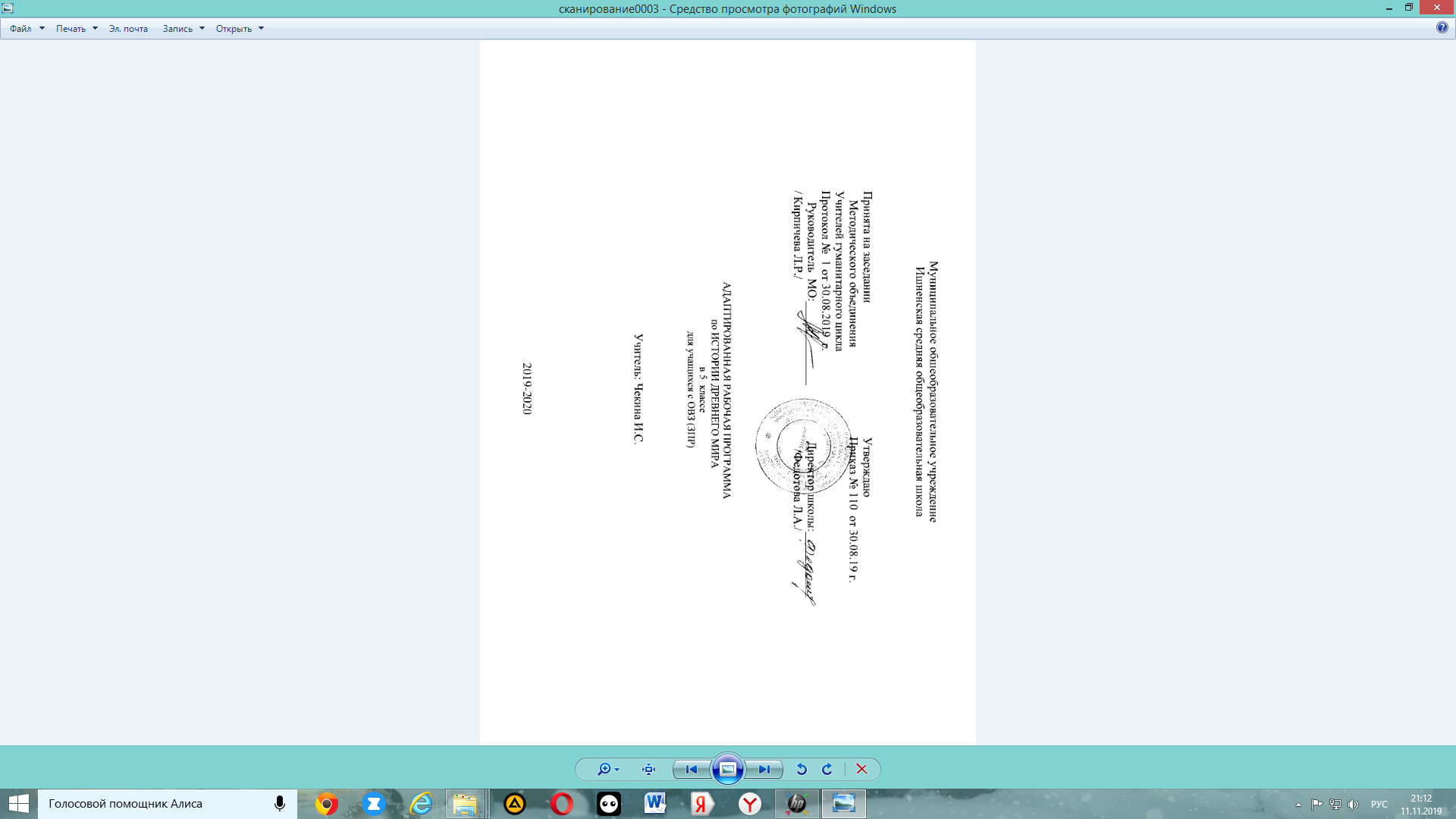 Пояснительная запискаРабочая программа по истории Древнего мира составлена на основе  федерального государственного образовательного стандарта основного общего образования, разработаны в соответствии с Федеральным законом от 29.12.2012г. № 273-ФЗ  «Об образовании в Российской Федерации», приказом Министерства образования и науки Российской Федерации от 17.12.2010 № 1897 «Об утверждении федерального государственного образовательного стандарта основного общего образования», и авторской программы под редакцией А. А. Вигасина, Г. И. Годера и др. «Всеобщая история, 5 кл», издательство «Просвещение»,  Цель изучения:- образование,   развитие и воспитание личности школьника, способного к  самоидентификации и определению своих ценностных приоритетов на основе осмысления исторического опыта своей страны и человечества в целом, активно и творчески применяющего исторические знания в учебной и социальной деятельности.        -освоение значимости периода древности, Античности в истории народов мира, их места в истории  мировой цивилизации.Задачи изучения:- усвоение системы знаний об общечеловеческих гуманистических ценностях, и как следствие этого – формирование гуманистической направленности личности,   -формирование представлений об истории Древнего мира как части общемирового исторического процесса;  -показ взаимодействия человека с окружающей природной средой, движение человечества от первобытности к цивилизации; - историческими знаниями и применять их в различных ситуациях.        Программа ориентирована на УМК:  учебник А.А. Вигасина : История Древнего мира: Учеб. для 5 класса общеобразовательных  заведений/Вигасин А.А., Годер Г.И., Свенцицкая И.С. –М.: Просвещение, 2013Программа адаптирована для учащихся с ОВЗ (ЗПР). Работа с такими детьми происходит дифференцированно с применением следующих методических приемов: - поэтапное разъяснение выполнения заданий; - обеспечение аудио-визуальными техническими средствами обучения; - близость к учащимся во время объяснения задания; - перемена видов деятельности и подготовка учащихся к перемене видов деятельности; - предоставление дополнительного времени для завершения задания. - упрощенные задания в классе и дома; - предоставление дополнительного времени для сдачи домашнего задания. - использование карточек с упражнениями, которые требуют минимального заполнения. - использование индивидуальной шкалы оценок в соответствии с успехами и затраченными усилиями. Программа предусматривает различные формы и способы проверки и контроля знаний учащихся: открытые и закрытые тексты, задания на установление соответствия, ответы на вопросы, воспроизведение прочитанного по алгоритму или при помощи наглядно-иллюстративного метода, применяется более щадящая проверка и оценка знаний и умений                        Общая характеристика учебного курса.      Программа по истории  Древнего мира составлена с опорой на фундаментальное ядро содержания общего образования (раздел «История») и задает перечень вопросов, которые подлежат обязательному изучению в основной школе. 
              Место и роль исторического знания в образовании молодого поколения обусловлены его познавательными и мировоззренческими свойствами, вкладом в духовно-нравственное становление личности человека. 
                В современной России образование вообще и историческое образование в частности служит важнейшим ресурсом    социально-экономического, политического и культурного  развития общества и его граждан. Начало XXI в. характеризуется динамизмом социальных процессов в стране и мире, широкими информационными контактами в постиндустриальном обществе, глобализацией в различных сферах жизни, частым и тесным взаимодействием представителей различных этнических и социальных групп и др. Все это порождает    новые требования к общему образованию молодого поколения. Речь идет о способностях учащихся ориентироваться в потоке социальной информации; видеть и творчески решать возникающие проблемы; активно применять в жизни полученные в школе знания и приобретенные умения; продуктивно взаимодействовать с другими людьми в профессиональной сфере и социуме в широком смысле, в том числе в полиэтнической, поликультурной среде и др.
              Роль учебного предмета «История Древнего мира» в подготовке учащихся к жизни в современном обществе в значительной мере связана с тем, насколько он помогает им ответить на сущностные вопросы миропознания, миропонимания и мировоззрения: кто я? Кто мы? Кто они? Что значит жить вместе в одном мире? Как связаны прошлое и современность? Ответы предполагают, во-первых, восприятие подростками младшего возраста основополагающих ценностей и исторического опыта своей страны, своей этнической, религиозной, культурной общности и, во-вторых,    освоение ими знаний по истории человеческих цивилизаций и характерных особенностей исторического пути других народов мира. Учебный предмет дает учащимся   широкие возможности самоидентификации в культурной среде, соотнесения себя как личности с социальным опытом   человечества.       Разрастающееся информационное и коммуникативное пространство современного мира усиливает значение  истории.  Существенным вкладом данного учебного предмета в образование и развитие личности является историзм как принцип познания и мышления, предполагающий осознание принадлежности общественных явлений к тому или иному времени, неповторимости конкретных событий и вместе с тем изменения, движения самого бытия человека и общества. Изучение истории предусматривает соотнесение прошлого и настоящего. При этом возникают ситуации диалога времен, культур, образа мысли, мотивов поведения, нравственно-этических систем и т. д.
             Цели и задачи изучения истории в школе формулируются в виде совокупности приоритетных для общества ценностных ориентаций и качеств личности, проявляющихся как в учебном процессе, так и в социальном контексте. Главная цель изучения истории в современной школе — образование,   развитие и воспитание личности школьника, способного к  самоидентификации и определению своих ценностных приоритетов на основе осмысления исторического опыта своей страны и человечества в целом, активно и творчески применяющего исторические знания в учебной и социальной деятельности. Вклад основной школы в достижение этой цели состоит в базовой исторической подготовке и социализации учащихся.В курсе «История Древнего мира» рассматриваются характерные черты основных исторических эпох, существовавших в их рамках цивилизаций, государств и др., прослеживаются линии     взаимодействия и преемственности отдельных общностей, раскрывается значение исторического и культурного наследия прошлого. Данный курс играет важную роль в осознании школьниками исторической обусловленности многообразия окружающего их мира, создает предпосылки для понимания и уважения ими других людей и культур. Основу курса составляют следующие содержательные линии:
1. Историческое время — хронология и периодизация событий и процессов.2. Историческое пространство — историческая карта России и мира, ее динамика.3.Историческое движение:- эволюция трудовой  деятельности людей, развитие  техники; изменение характера экономических отношений;
- формирование и развитие человеческих общностей;- образование и развитие государств, их исторические формы и типы; эволюция и механизмы смены власти; 
- история познания человеком окружающего мира и себя в мире; становление религиозных  учений и мировоззренческих систем;  научного знания, духовной и художественной культуры;  вклад народов и цивилизаций в мировую культуру;
- развитие отношений между народами, государствами, цивилизациями (соседство, завоевания, преемственность); проблема войны и мира в истории.         Сквозная линия,   человек в истории, предполагает характеристику: а) условий жизни и быта людей в различные исторические эпохи; б) их потребностей, интересов, мотивов действий; в) восприятия мира, ценностей.В курсе происходит знакомство с процессом формирования человека и человеческого общества, с важнейшими цивилизациями Древнего мира. При этом вводится понятие «цивилизация», противопоставленное первобытности. Цель курса - дать школьникам знания о далеком прошлом, которые послужат одной из основ их общей образованности.В данной программе при отборе фактов и явлений, основным критерием явилась их значимость в историческом процессе, в развитии мировой культуры. Исходя из задачи  курса – формировать историческое мышление – дается представление об общем и особенном при характеристике древних обществ, а так же представление о том, чем Древний мир отличается от современного. В соответствии с давней историографической и дидактической традицией программа предусматривает знакомство с образцами свободолюбия, патриотизма, мужества, благородства, мудрости.                       Описание места учебного предмета в учебном плане.Федеральный базисный учебный план для образовательных учреждений Российской Федерации отводит 68  часов для обязательного изучения учебного предмета «История» в 5 классе, из расчета 2 учебных часа в неделю.     Планируемые результаты освоения учебного предмета. Предметные результаты освоения курса истории на уровне основного общего образования предполагают, что у учащегося сформированы: целостные представления об историческом пути человечества, разных народов и государств как необходимой основы миропонимания и познания современного общества; о преемственности исторических эпох и непрерывности исторических процессов; о месте и роли России в мировой истории; базовые исторические знания об основных этапах и закономерностях развития человеческого общества с древности до наших дней; способность применять понятийный аппарат исторического знания и приемы исторического анализа для раскрытия сущности и значения событий и явлений прошлого и современности; способность применять исторические знания для осмысления общественных событий и явлений прошлого и современности; умение искать, анализировать, систематизировать и оценивать историческую информацию различных исторических и современных источников, раскрывая ее социальную принадлежность и познавательную ценность; способность определять и аргументировать свое отношение к ней; умение работать с письменными, изобразительными и вещественными историческими источниками, понимать и интерпретировать содержащуюся в них информацию; уважение к мировому и отечественному историческому наследию, культуре своего и других народов; готовность применять исторические знания для выявления и сохранения исторических и культурных памятников своей страны и мира. История Древнего мира (5 класс) Выпускник научится: • определять место исторических событий во времени, объяснять смысл основных хронологических понятий, терминов (тысячелетие, век, до нашей эры, нашей эры); • использовать историческую карту как источник информации о расселении человеческих общностей в эпохи первобытности и Древнего мира, расположении древних цивилизаций и государств, местах важнейших событий; • проводить поиск информации в отрывках исторических текстов, материальных памятниках Древнего мира; • описывать условия существования, основные занятия, образ жизни людей в древности, памятники древней культуры; рассказывать о событиях древней истории; • раскрывать характерные, существенные черты: а) форм государственного устройства древних обществ (с использованием понятий «деспотия», «полис», «республика», «закон», «империя», «метрополия», «колония» и др.); б) положения основных групп населения в древневосточных и античных обществах (правители и подданные, свободные и рабы); в) религиозных верований людей в древности; • объяснять, в чем заключались назначение и художественные достоинства памятников древней культуры: архитектурных сооружений, предметов быта, произведений искусства;• давать оценку наиболее значительным событиям и личностям древней истории. Выпускник получит возможность научиться: • давать характеристику общественного строя древних государств; • сопоставлять свидетельства различных исторических источников, выявляя в них общее и различия; • видеть проявления влияния античного искусства в окружающей среде; • высказывать суждения о значении и месте исторического и культурного наследия древних обществ в мировой истории.        Формы организации  учебной деятельности: практикумы, сюжетно-ролевые игры, беседы, лабораторные работы, дискуссии.Формы контроля:-тестирование;-задания на выявление операционных жизненных ситуаций;-моделирование жизненных ситуаций. Основными формами организации учебных занятий являются:- познавательные уроки; викторины; урок-экскурсия в прошлое; комбинированные уроки Содержание учебного предметаИстория Древнего мира (68ч)Введение (1ч)Откуда мы знаем, как жили предки современных народов. Роль археологических раскопок в изучении истории Древнего мира. Древние сооружения как источник наших знаний о прошлом. Представление о письменных источниках.Счет лет в истории. Представление о счете времени по годам в древних государствах. Представление о христианской эре. Особенности обозначения дат до нашей эры («обратный» счет лет). Понятия «год», «век (столетие)», «тысячелетие».Тема I. Жизнь первобытных людей. (7 ч)Первобытные собиратели и охотники Понятие «первобытные люди». Древнейшие люди; современные представления о месте и времени их появления; облик, отсутствие членораздельной речи; изготовление орудий как главное отличие от животных. Представление о присваивающем хозяйстве: собирательство и охота. Невозможность для людей прожить в одиночку. Овладение огнем.Постепенное расселение людей в Евразии. Охота как главное занятие. Изобретение одежды из звериных шкур, жилищ, копья и гарпуна, лука и стрел. Родовые общины охотников и собирателей. Понятия «человек разумный», «родовая община».Возникновение искусства и религии. Изображение животных и человека. Представление о религиозных верованиях первобытных охотников и собирателей. Понятия «колдовской обряд», «душа», «страна мертвых».Первобытные земледельцы и скотоводы Понятие «Западная Азия». Представление о зарождении производящего хозяйства: земледелие и скотоводство, ремесла — гончарство, прядение, ткачество. Основные орудия труда земледельцев: каменный топор, мотыга, серп. Изобретение ткацкого станка. Последствия перехода к производящему хозяйству.Родовые общины земледельцев и скотоводов. Понятия «старейшина», «совет старейшин», «племя», «вождь племени». Представление о религиозных верованиях первобытных земледельцев и скотоводов. Понятия «дух», «бог», «идол», «молитва», «жертва».Начало обработки металлов. Изобретение плуга. Представление о распаде рода на семьи. Появление неравенства (знатные и незнатные, богатые и бедные). Понятия «знать», «раб», «царь».Значение первобытной эпохи в истории человечества. Представление о переходе от первобытности к цивилизации (появление городов, государств, письменности).Тема 2. Древний Восток. (20ч)Местоположение и природные условия (разливы Нила, плодородие почв, жаркий климат). Земледелие как главное занятие. Оросительные сооружения (насыпи, каналы, шадуфы).Возникновение единого государства в Египте. Понятия «фараон», «вельможа», «писец», «налог». Неограниченная власть фараонов. Войско: пехота, отряды колесничих. Завоевательные походы. Держава Тутмоса III.Города — Мемфис, Фивы.Быт земледельцев и ремесленников. Жизнь и служба вельмож.Религия древних египтян. Священные животные, боги (Амон-Ра, Геб и Нут, Осирис и Исида, Гор, Анубис, Маат). Миф об Осирисе и Исиде. Суд Осириса в «царстве мертвых». Обожествление фараона. Понятия «храм», «жрец», «миф», «мумия», «гробница», «саркофаг».Искусство древних египтян. Строительство пирамид. Большой Сфинкс. Храм, его внешний и внутренний вид. Раскопки гробниц. Находки произведений искусства в гробнице фараона Тутанхамона. Особенности изображения человека в скульптуре и росписях. Скульптурный портрет. Понятия «скульптура», «статуя», «рельеф», «скульптурный портрет», «роспись».Особенности древнеегипетского письма. Материалы для письма. Школа: подготовка писцов и жрецов. Научные знания (математика, астрономия). Солнечный календарь. Водяные часы. Произведения литературы: хвалебные песни богам, повесть о Синухете, поучения писцов, «Книга мертвых». Понятия «иероглиф», «папирус», «свиток».Достижения древних египтян (земледелие, основанное на орошении; каменное строительство; скульптурный портрет; письменность; календарь). Неограниченная власть фараонов. Представление о загробном воздаянии (суд Осириса и клятва умершего).Западная Азия в древности Двуречье в древности. Местоположение и природные условия Южного Двуречья (жаркий климат, разливы Тигра и Евфрата, плодородие почв; отсутствие металлических руд, строительного камня и леса). Использование глины в строительстве, в быту, для письма. Земледелие, основанное на искусственном орошении.Города шумеров Ур и Урук.Древневавилонское царство. Законы Хаммурапи: ограничение долгового рабства; представление о талионе («Око за око, зуб за зуб»), о неравенстве людей перед законом. Понятия «закон», «ростовщик».Религиозные верования жителей Двуречья. Боги Шамаш, Син, Эа, Иштар. Ступенчатые башни-храмы. Клинопись. Писцовые школы. Научные знания (астрономия, математика). Литература: сказания о Гильгамеше.Города Финикии — Библ, Сидон, Тир. Виноградарство и олив-ководство. Ремесла: стеклоделие, изготовление пурпурных тканей. Морская торговля и пиратство. Основание колоний вдоль побережья Средиземного моря. Древнейший алфавит.Древние евреи. Представление о Библии и Ветхом Завете. Понятие «единобожие». Библейские мифы и сказания (о первых людях, о Всемирном потопе, Иосиф и его братья, исход из Египта). Моральные нормы библейских заповедей. Библейские предания о героях. Борьба с филистимлянами. Древнееврейское царство и его правители: Саул, Давид, Соломон. Иерусалим как столица царства. Храм бога Яхве.Начало обработки железа. Последствия использования железных орудий труда.Ассирийская держава. Новшества в военном деле (железное оружие, стенобитные орудия, конница как особый род войск). Ассирийские завоевания. Ограбление побежденных стран, массовые казни, переселение сотен тысяч людей. Столица державы Ниневия. Царский дворец. Представление об ассирийском искусстве (статуи, рельефы, росписи). Библиотека Ашшурбанапала. Гибель Ассирии.Три царства в Западной Азии: Нововавилонское, Лидийское и Мидийское. Город Вавилон и его сооружения. Начало чеканки монеты в Лидии.Образование Персидской державы (завоевание Мидии, Лидии, Вавилонии, Египта). Цари Кир, Дарий Первый. «Царская дорога», ее использование для почтовой связи. Взимание налогов серебром. Состав войска («бессмертные», полчища, собранные из покоренных областей). Город Персеполь.Индия и Китай в древности Местоположение и природа Древней Индии. Реки Инд и Ганг. Гималайские горы. Джунгли. Древнейшие города. Сельское хозяйство. Выращивание риса, хлопчатника, сахарного тростника. Религиозные верования (почитание животных; боги Брахма, Ганеша; вера в переселение душ). Сказание о Раме. Представление о кастах. Периоды жизни брахмана. «Неприкасаемые». Возникновение буддизма (легенда о Будде, отношение к делению людей на касты, нравственные нормы). Объединение Индии под властью Ашоки. Индийские цифры. Шахматы.Местоположение и природа Древнего Китая. Реки Хуанхэ и Янцзы. Учение Конфуция (уважение к старшим; мудрость — в знании старинных книг; отношения правителя и народа; нормы поведения). Китайские иероглифы и книги. Объединение Китая при ЦиньШихуане. Расширение территории. Строительство Великой Китайской стены. Деспотизм властелина Китая. Возмущение народа. Свержение наследников Цинь Шихуана. Шелк. Великий шелковый путь. Чай. Бумага. Компас.Вклад народов Древнего Востока в мировую культуру.Тема 3. Древняя Греция. (21ч)Древнейшая Греция Местоположение и природные условия. Горные хребты, разрезающие страну на изолированные области. Роль моря в жизни греков. Отсутствие полноводных рек. Древнейшие города Микены, Тиринф, Пилос, Афины.Критское царство. Раскопки дворцов. Росписи. Понятие «фреска». Морское могущество царей Крита. Таблички с письменами. Гибель Критского царства. Греческие мифы критского цикла (Тесей и Минотавр, Дедал и Икар).Микенское царство. Каменное строительство (Микенская крепость, царские гробницы). Древнейшее греческое письмо. Заселение островов Эгейского моря. Сведения о войне с Троянским царством. Мифы о начале Троянской войны. Вторжения в Грецию с севера воинственных племен. Упадок хозяйства и культуры.Поэмы Гомера «Илиада» и «Одиссея». Религиозные верования греков. Олимпийские боги. Мифы древних греков о богах и героях (Прометей, Деметра и Персефона, Дионис и пираты, подвиги Геракла).Полисы Греции и их борьба с персидским нашествием Начало обработки железа в Греции. Создание греческого алфавита (впервые введено обозначение буквами гласных звуков). Возникновение самостоятельных государств (Афины, Спарта, Коринф, Фивы, Милет). Понятие «полис».Местоположение и природные условия Аттики. Неблагоприятные условия для выращивания зерновых. Разведение оливок и винограда. Знать во главе управления Афин. Законы Драконта. Понятие «демос». Бедственное положение земледельцев. Долговое рабство.Борьба демоса со знатью. Реформы Солона. Запрещение долгового рабства. Перемены в управлении Афинами. Создание выборного суда. Понятия «гражданин», «демократия».Местоположение и природные условия Лаконии. Спартанский полис. Завоевание спартанцами Лаконии и Мессении. Спартанцы и илоты. Спарта — военный лагерь. Регламентация повседневной жизни спартанцев. Управление Спартой: совет старейшин, два царя — военных предводителя, народное собрание. «Детский способ» голосования. Спартанское воспитание.Греческие колонии на берегах Средиземного и Черного морей. Сиракузы, Тарент, Пантикапей, Херсонес, Ольвия. Причины колонизации. Развитие межполисной торговли. Отношения колонистов с местным населением. Греки и скифы. Понятия «эллины», «Эллада».Олимпийские игры — общегреческие празднества. Виды состязаний. Понятие «атлет». Награды победителям.Греко-персидские войны. Клятва юношей при вступлении на военную службу. Победа афинян в Марафонской битве. Стратег Мильтиад. Нашествие войск персидского царя Ксеркса на Элладу. Патриотический подъем эллинов. Защита Фермопил. Подвиг трехсот спартанцев под командованием царя Леонида. Морское сражение в Саламинском проливе. Роль Фемистокла и афинского флота в победе греков. Разгром сухопутной армии персов при Платеях. Причины победы греков. Понятия «стратег», «фаланга», «триера».Возвышение Афин в V в. до н. э. и расцвет демократииПоследствия победы над персами для Афин. Афинский морской союз. Военный и торговый флот. Гавани Пирея. Состав населения Афинского  полиса:  граждане,  переселенцы,  рабы.   Использование труда рабов.Город Афины: Керамик, Агора, Акрополь. Быт афинян. Положение афинской женщины. Храмы: богини Ники, Парфенон, Эрех-тейон. Особенности архитектуры храмов. Фидий и его творения. Статуи атлетов работы Мирона и Поликлета.Образование афинян. Рабы-педагоги. Начальная школа. Палестра. Афинские гимнасии. Взгляды греческих ученых на природу человека (Аристотель, Антифонт). Афинский мудрец Сократ.Возникновение театра. Здание театра. Трагедии и комедии. Трагедия Софокла «Антигона». Комедия Аристофана «Птицы». Воспитательная роль театральных представлений.Афинская демократия в V в. до н. э. Народное собрание, Совет пятисот и их функции. Перикл во главе Афин. Введение платы за исполнение выборных должностей. Друзья и соратники Перикла: Аспасия, Геродот, Анаксагор, Софокл, Фидий. Македонские завоевания в IV в. до н. э. Ослабление греческих полисов в результате междоусобиц.Возвышение Македонии при царе Филиппе. Влияние эллинской культуры. Аристотель — учитель Александра, сына Филиппа. Македонское войско. Фаланга. Конница. Осадные башни.Отношение эллинов к Филиппу Македонскому. Исократ и Демосфен. Битва при Херонее. Потеря Элладой независимости. Смерть Филиппа и приход к власти Александра,Поход Александра Македонского на Восток. Победа на берегу реки Граник. Разгром войск Дария IIIуИсса. Поход в Египет. Обожествление Александра. Основание Александрии. Победа при Гавгамелах. Гибель Персидского царства. Поход в Индию. Возвращение в Вавилон. Личность Александра Македонского.Распад державы Александра после его смерти. Египетское, Македонское, Сирийское царства. Александрия Египетская — крупнейший торговый и культурный центр Восточного Средиземноморья. Фаросский маяк. Музей. Александрийская библиотека. Греческие ученые: Аристарх Самосский, Эратосфен, Евклид.Повторение Вклад древних эллинов в мировую культуру. Сопоставление управления в странах Древнего Востока (Египет, Вавилония) с управлением в Афинах. Особенности афинской демократии.Тема 5. Древний Рим (17ч).Рим: от его возникновения до установления господства над Италией Местоположение   и   природные   особенности   Италии.   Теплый климат, плодородные земли, обилие пастбищ. Реки Тибр, По. Население древней Италии (латины, этруски, самниты, греки).Легенда об основании Рима. Почитание богов — Юпитера, Юноны, Марса, Весты. Рим — город на семи холмах. Управление древнейшим Римом. Ликвидация царской власти. Понятия «весталка», «ликторы», «патриции», «плебеи», «сенат».Возникновение республики. Борьба плебеев за свои права. Нашествие галлов. Установление господства Рима над Италией. Война с Пирром. Понятия «республика», «консул», «народный трибун», «право вето».Уравнение   в  правах  патрициев  и   плебеев.   Отмена  долгового рабства. Устройство Римской республики. Выборы консулов. Принятие законов. Порядок пополнения сената и его функции. Организация войска. Понятие «легион». Рим — сильнейшая держава СредиземноморьяКарфаген — крупное государство в Западном Средиземноморье. Первые победы Рима над Карфагеном. Создание военного флота. Захват Сицилии. Вторая война Рима с Карфагеном. Вторжение войск Ганнибала в Италию. Разгром римлян при Каннах. Окончание войны. Победа Сципиона над Ганнибалом при Заме. Господство Рима в Западном Средиземноморье.Установление господства Рима в Восточном Средиземноморье. Политика Рима «разделяй и властвуй». Разгром Сирии и Македонии. Разрушение Коринфа и Карфагена. Понятия «триумф», «провинция».Рабство в Древнем Риме. Завоевания — главный источник рабства. Использование рабов в сельском хозяйстве, в домах богачей. Раб — «говорящее орудие». Гладиаторские игры. Римские ученые о рабах (Варрон, Колумелла). Понятия «амфитеатр», «гладиатор».Гражданские войны в Риме Разорение земледельцев Италии и его причины. Земельный закон Тиберия Гракха. Гибель Тиберия. Гай Гракх — продолжатель дела брата. Гибель Гая.Крупнейшее в древности восстание рабов. Победы Спартака. Создание армии восставших. Их походы. Разгром армии рабов римлянами под руководством Красса. Причины поражения восставших.Превращение римской армии в наемную. Кризис управления: подкуп при выборах должностных лиц. Борьба полководцев за единоличную власть. Красе и Помпеи. Возвышение Цезаря. Завоевание Галлии. Гибель Красса. Захват Цезарем власти (переход через Рубикон, разгром армии Помпея). Диктатура Цезаря. Социальная опора Цезаря и его политика. Брут во главе заговора против  Цезаря.  Убийство   Цезаря   в  сенате.   Понятия   «ветеран», «диктатор».Поражение сторонников республики. Борьба Антония и Октавиана. Роль Клеопатры в судьбе Антония. Победа флота Октавиана у мыса Акций. Превращение Египта в римскую провинцию.Окончание гражданских войн. Характер власти Октавиана Августа (сосредоточение полномочий трибуна, консула и других республиканских должностей, пожизненное звание императора). Понятия «империя», «император», «преторианцы».Поэты Вергилий, Гораций. Понятие «меценат».Римская империя в первые века нашей эры. Территория империи. Соседи Римской империи. Отношения с Парфянским царством. Разгром римских войск германцами. Образ жизни германских племен. Предки славянских народов. Понятие «варвары».Обожествление императоров. Нерон (террористические методы правления, пожар в Риме и преследования христиан). Нерон и Сенека. Восстание в армии и гибель Нерона.Возникновение христианства. «Сыны света» из Кумрана. Рассказы Евангелий о жизни и учении Иисуса Христа. Моральные нормы Нагорной проповеди. Представление о Втором пришествии. Страшном суде и Царстве Божьем. Идея равенства всех людей перед Богом независимо от пола, происхождения и общественного положения. Национальная и социальная принадлежность первых христиан. Отношение римских властей к христианам. Понятия «христиане», «апостолы», «Евангелие», «священник».Расцвет Римской империи. Возникновение и развитие колоната. Понятия «колоны», «рабы с хижинами». Правление Трая-на. Отказ от террористических методов управления. Последние завоевания римлян. Строительство в Риме и провинциях: дороги, мосты, водопроводы, бани, амфитеатры, храмы.Рим — столица империи. Повседневная жизнь римлян. Особняки богачей. Многоэтажные дома. Посещение терм (бань), Колизея и Большого цирка. Требование «хлеба и зрелищ».Архитектурные памятники Рима (Пантеон, Колизей, колонна Траяна, триумфальные арки). Римский скульптурный портрет.Роль археологических раскопок Помпеи для исторической науки.Падение Западной Римской империи Вторжения варваров. Использование полководцами армии для борьбы за императорскую власть. Правление Константина. Признание христианства. Основание Константинополя и перенесение столицы на Восток. Ухудшение положения колонов как следствие их прикрепления к земле. Понятия «епископ», «Новый Завет».Разделение Римской империи на два государства — Восточную Римскую империю и Западную Римскую империю. Восстания в провинциях (Галлия, Северная Африка). Варвары в армии. Вторжение готов в Италию. Борьба полководца Стилихона с готами. Убийство Стилихона по приказу императора Гонория. Массовый переход легионеров-варваров на сторону готов. Взятие Рима готами. Новый захват Рима вандалами. Опустошение Вечного города варварами. Вожди варварских племен — вершители судеб Западной Римской империи. Ликвидация власти императора на Западе.Итоговое повторение (4 ч)Особенности цивилизации Греции и Рима. Представление о народовластии. Участие граждан в управлении государством. Любовь к родине. Отличие греческих полисов и Римской республики от государств Древнего Востока.Вклад народов древности в мировую культуру.Формы организации учебных занятий - урок, основные виды учебной деятельности - работа в группах,  проектные формы работы, работа с экранно-звуковыми пособиями, работа с различными источниками социальной информации, включая современные средства коммуникации, в том числе ресурсы Интернета, участие в обучающих играх (ролевых, ситуативных, деловых), тренингах, моделирующих ситуации из реальной жизни, защита проектов, тестирование и иные.Календарно-тематическое планированиеУМК и дополнительная литература1.Федеральный государственный образовательный стандарт основного общего образования – М.: Просвещение, 20112. Примерная основная образовательная программа образовательного учреждения. Основная школа. - М.: Просвещение, 20113. Примерные программы по учебным предметам. История 5-9 классы. - М.: Просвещение, 20114. Всеобщая история. 5-9 класс. Рабочие программы. Предметная линия учебников А.А. Вигасина - О.С. Сороко-Цюпы: Просвещение, 20115. История Древнего мира: Учеб. для 5 класса общеобразовательных  заведений/Вигасин А.А., Годер Г.И., Свенцицкая И.С. –М.: Просвещение, 20146. Арасланова О.В. История Древнего мира: поурочные разработки к учебникам А.А.Вигасина и др. - М.: ВАКО, 2008. – 284 с. 7. Сорокина Е.Н. Поурочные разработки по всеобщей истории. История Древнего мира. М.: Вако, 2015.8. Годер Г. И. Рабочая тетрадь по истории Древнего мира: в 2 ч. / Г. И. Годер. - М.: Просвещение, 20159. Максимов Ю.И. Тесты по истории Древнего мира. 5 класс. М.: Экзамен,2015.ИНТЕРНЕТ-РЕСУРСЫhttp:// www.nsportal.ruhttp://www.gym1534uz.mskobr.ru№ п/пТема, разделКоличество часовдатадата№ п/пТема, разделКоличество часовпланфакт1Введение «Откуда мы знаем, как жили наши предки»1Жизнь первобытных людей2Древнейшие люди13Первобытные охотники и собиратели.14Возникновение искусства и религиозных верований.15Возникновение земледелия и скотоводства.16Появление неравенства и знати. 17Счет лет в истории.1Древний Восток8Местоположение и природные условия Древнего Египта.19Быт земледельцев и ремесленников.110Жизнь египетского вельможи111Военные походы фараонов112Религия древних египтян113Искусство Древнего Египта114Письменность и знания древних египтян115Повторительно-обобщающий урок по теме: « Древний Египет».116Древнее Двуречье117Вавилонский царь Хаммурапи и его законы118Финикийские мореплаватели119Библейские сказания 120Древнееврейское царство и его правители.121Ассирийская держава122Образование Персидской державы.123Природа и люди Древней Индии124Индийские касты125Чему учил китайский мудрец Конфуций126Первый властелин единого Китая127Контрольная работа по разделу: «Древний Восток» (промежуточная аттестация)1Древняя Греция28Греки и критяне129Микены и Троя130Поэма Гомера «Илиада»131Поэма Гомера «Одиссея»132Религия древних греков133Земледельцы Аттики теряют землю и свободу134Зарождение демократии в Афинах135Древняя Спарта136Греческие колонии на берегах Средиземного и Черного морей137Олимпийские игры в древности138Победа греков над персами в Марафонской битве139Нашествие персидских войск на Элладу140В гаванях афинского порта Пирей.141В городе богини Афины142В афинских школах и гимнасиях.143В театре Диониса144Афинская демократия при Перикле145Города Эллады подчиняются Македонии146Поход Александра Македонского на Восток147В Александрии Египетской148Повторительно-обобщающий урок  по разделу: «Древняя Греция».1Древний Рим49Древнейший Рим150Завоевание Римом Италии151Устройство Римской республики152Вторая война Рима с Карфагеном153Установление господства Рима во всем Восточном Средиземно-морье154Рабство в Древнем Риме155Земельный закон братьев Гракхов156Восстание Спартака157Единовластие Цезаря158Установление империи159Соседи Римской империи160Рим при императоре Нероне61Первые христиане и их учение162Расцвет Римской империи во II в.163Вечный город и его жители164Римская империя при Константине165Взятие Рима варварами166Контрольная работа по разделам: «Древняя Греция.  Древний Рим» (промежуточная аттестация)167-68Итоговый повторительно-обобщающий урок «Историческое и культурное наследие Древнего мира»2